Тема: СОЛНЫШКО ДЛЯ МАМЫЗадачи:      -  научить технологическому приему – утяжке, закреплять практические           навыки;развивать фантазию, творческое мышление;прививать аккуратность. Коррекционные задачи: коррекция мышления через загадку, коррекция мелкой моторики пальцев через практическую работу (пошив солнышка).Оборудование: лоскут трикотажа или флиса ярко жёлтого цвета; пушистые нитки для косичек: крупные бусины для  глаз.Ход занятияОрганизационный момент: приветствие воспитанников, проверка   посещаемости и готовности к занятию, назначение дежурных.Вступительное слово педагога.Отгадайте з а г а д к у:Ты весь мир обогревает! Ты усталости не знаешь, Улыбаешься в оконце,И зовут тебя все ... (солнце).Ребята, какой скоро праздник? (8 Марта – Международный женский день). Давайте мы с вами своими руками сделаем солнышко для мамы! Оно будет у нас мягкое, доброе и очень весёлое.Практическая работа.Для работы нам понадобятся:лоскут трикотажа или флиса яркого жёлтого цвета;пушистые нитки для косичек;крупные бусины или цветная клеенкадля глаз.Порядок изготовления мягкой игрушки «Солнышко».Выкройка по шаблону двух деталей туловища.Сплетение из шерстяных ниток жёлтого или оранжевого  цветов 7 косичек - это будут лучи солнца.После того как мы сделаем лучи-косички, булавками заколем   косички на лицевую сторону одной из заготовок, по н6аправлению   к центру. Сошьем вместе две детали туловища, оставляя отверстие размером 5-6 см. Вывернем, набьём синтепоном  и зашьем отверстие потайным швом.Утяжка. Прежде всего, необходимо определиться, какой  образ вы задумали. Хотите ли вы,  что бы мордочка была улыбающейся? А может быть, грустной или лукавой? В любом случае  очень важно, чтобы игрушка имела индивидуальность, только ей присущие черты, обладала своим, ни на кого не похожим характером.   Добиться этого можно с помощью специального технологического приема, который позволяет придать выразительность и  индивидуальность мягким игрушкам. Речь пойдет о методе «Утяжка».   В центре пришейте нос и наметьте точки глаз и уголков рта (рис. 1).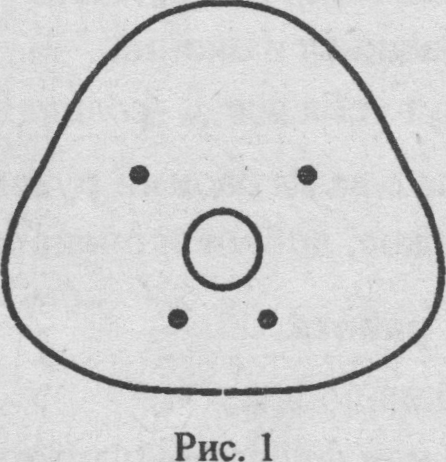    Теперь выполним операцию утяжки. Для этого с тыльной стороны выведите иголку с двойной ниткой в точке для левого глаза. Сделайте маленький стежок и выведите иголку в точке  левого уголка рта. Опять сделайте маленький стежок и  вернитесь в точку левого глаза. Нитку хорошо подтяните и выведите иголку через точку левого глаза в сторону затылка. Нитку ещё  раз сильно затяните и закрепите. То же самое проделайте с  правым глазом. В результате получите заготовку головы с углублениями  в точках глаз и уголках рта. Описанным способом изводят утяжку для создания улыбающейся мордочки.4. Оформление игрушки. В углублениях для глаз можно пришить бусинки, пуговки или вышить глаза нитками мулине   художественной гладью. Рот лучше всего вышить нитками мулине, а можно нарисовать фломастером или выполнить виде  аппликации из кусочка фетра или тесьмы подходящего цвета.   Наша игрушка готова (рис 2).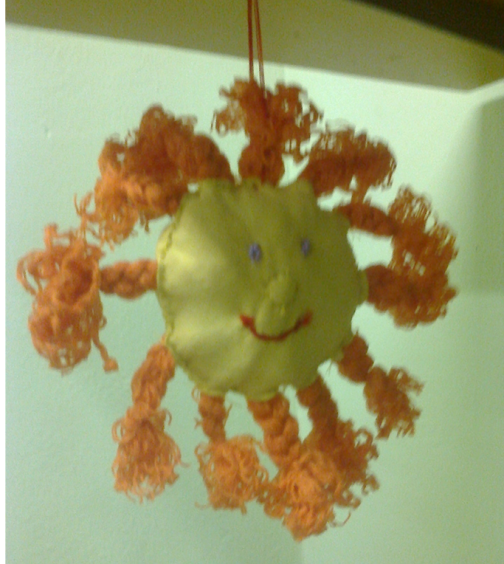 Рис 2. Игрушка «Солнышко»: готовое изделие.Подведение итогов.Мини выставка готовых работ по теме «Мягкая игрушка».